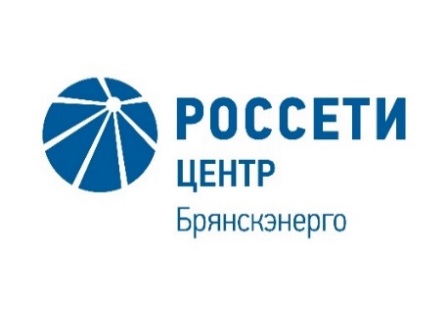 Уведомление №1об изменении условий извещения  о запросе предложений в электронной форме, участниками которого могут быть только субъекты малого и среднего предпринимательства, на право заключения Договора оказания услуг по техническому обслуживанию кондиционеров для нужд ПАО «МРСК Центра» (филиала «Брянскэнерго»)  (опубликовано на официальном сайте Российской Федерации для размещения информации о размещении заказов www.zakupki.gov.ru, на электронной торговой площадке ПАО «Россети» https://msp.roseltorg.ru № 32009306326  от 09.07.2020 г., а так же на официальном сайте ПАО «МРСК Центра» www.mrsk-1.ru в разделе «Закупки».Организатор запроса предложений ПАО «МРСК Центра», расположенный по адресу: РФ, 241050, г. Брянск, ул. Советская, д. 35, (контактное лицо: Кузнецов Павел Николаевич, контактный телефон (4832) 67-23-68), на основании протокола от 17.07.2020 № 0069-БР-20-1 вносит изменения в извещение запроса предложений в электронной форме, участниками которого могут быть только субъекты малого и среднего предпринимательства, на право заключения Договора оказания услуг по техническому обслуживанию кондиционеров для нужд ПАО «МРСК Центра» (филиала «Брянскэнерго»).Внести изменения в извещение и закупочную документацию и изложить в следующей редакции:Изложить в следующей редакции:Дата окончания подачи заявок: 23.07.2020г. 12:00пункт 8 закупочной документации ИНФОРМАЦИОННАЯ КАРТА ЗАКУПКИ:  «…Дата и время окончания приема Заявок: 12 часов 00 минут «23» июля 2020 года, при этом предложенная Участником в Заявке (Форма 1) цена должна соответствовать цене, указанной Участником на «котировочной доске» ЭТП….»- Рассмотрение  1-х частей заявок: до 17 часов 00 минут 27.07.2020 г- Рассмотрение  2-х частей заявок: до 17 часов 00 минут 29.07.2020 г- Подведение итогов: до 23 часов 00 минут 30.07.2020 г.пункт 9: Организатор заканчивает предоставлять ответы на запросы разъяснений в 12:00 «21» июля 2020 года- Примечание:По отношению к исходной редакции извещения и закупочной документации запросе предложений в электронной форме, участниками которого могут быть только субъекты малого и среднего предпринимательства, на право заключения Договора оказания услуг по техническому обслуживанию кондиционеров для нужд ПАО «МРСК Центра» (филиала «Брянскэнерго»), внесены следующие изменения:-  Изменен крайний срок приема предложений;- Изменен срок рассмотрения  1 частей заявок;- Изменен срок рассмотрения  2 частей заявок;- Изменен срок подведения итогов;- Изменен крайний срок предоставления ответов на запросы разъяснений.В части не затронутой настоящим уведомлением, Поставщики руководствуются извещением и закупочной документацией запросе предложений в электронной форме, участниками которого могут быть только субъекты малого и среднего предпринимательства, на право заключения Договора оказания услуг по техническому обслуживанию кондиционеров для нужд ПАО «МРСК Центра» (филиала «Брянскэнерго»), (опубликовано на официальном сайте Российской Федерации для размещения информации о размещении заказов www.zakupki.gov.ru, на электронной торговой площадке ПАО «Россети» https://msp.roseltorg.ru ru  № 32009306326  от 09.07.2020 г.,  а так же на официальном сайте ПАО «МРСК Центра» www.mrsk-1.ru в разделе «Закупки»).Председатель закупочной комиссии – Заместитель генерального директора – директор филиала ПАО «МРСК Центра» – «Брянскэнерго»                                              Косарим А.И.